Проект рішення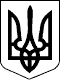 УКРАЇНАВЕЛИКОСЕВЕРИНІВСЬКА СІЛЬСЬКА РАДА
КІРОВОГРАДСЬКОГО РАЙОНУ КІРОВОГРАДСЬКОЇ ОБЛАСТІТРЕТЯ СЕСІЯ ВОСЬМОГО СКЛИКАННЯ РІШЕННЯ від «_____» ________  2017 року                                                          № _____с. Велика СеверинкаПро встановленнятуристичного зборуВідповідно до ст. 144 Конституції України, ст. 26  Закону України "Про місцеве самоврядування в Україні",  статті 69  Бюджетного кодексу України, Податкового  кодексу  України № 2755-VI від 02.12.2010 року (зі змінами та доповненнями), Закону України «Про засади державної регуляторної політики у сфері господарської  діяльності», та з метою забезпечення повноти надходження  туристичного збору, сільська рада  ВИРІШИЛА:1. Встановити з 01 січня 2018 року на території Великосеверинівської сільської ради туристичний збір.2. Затвердити Положення про туристичний збір на території Великосеверинівської сільської ради на 2018 рік згідно з додатком 1.3. Дане рішення набуває чинності з 01.01.2018 року.4. Рішення сільської ради № 178 від 26 травня 2016 року з 01.01.2018 року втрачає свою чинність.5. Доручити секретарю сільської ради оприлюднити дане рішення шляхом розміщення на дошці оголошень та на веб-сайті сільської ради.6. Контроль за виконанням даного рішення покласти на сільського голову.Сільський голова                                                                    С. ЛЕВЧЕНКОДодаток 1 до рішення Великосеверинівської сільської ради___________ 2017 року № ____Положення про туристичний збір на території Великосеверинівської сільської ради на 2018 рік Це Положення визначає об’єкти оподаткування, платників податку, розміри ставок, податковий період та інші обов’язкові елементи для справляння туристичного збору на території Великосеверинівської сільської об’єднаної територіальної громади, визначені статтею 7 Податкового кодексу України.1. Загальні положення1.1. Туристичний збір встановлюється згідно з Податковим кодексом України.2. Платники збору2.1. Платниками збору є громадяни України, іноземці, а також особи без громадянства, які прибувають на територію адміністративно-територіальної одиниці, на якій діє рішення сільської ради про встановлення туристичного збору, та отримують (споживають) послуги з тимчасового проживання (ночівлі) із зобов’язанням залишити місце перебування в зазначений строк.2.2 Платниками збору не можуть бути:1) особи, які постійно проживають, у тому числі на умовах договорів найму у Великосеверинівській сільській об’єднаній територіальній громаді;2) особи, які прибули у відрядження;3) інваліди, діти-інваліди та особи, що супроводжують інвалідів I групи або дітей-інвалідів (не більше одного супроводжуючого);4) ветерани війни;5) учасники ліквідації наслідків аварії на Чорнобильській АЕС;6) особи, які прибули за путівками (курсівками) на лікування, оздоровлення, реабілітацію до лікувально-профілактичних, фізкультурно-оздоровчих та санаторно-курортних закладів, що мають ліцензію на медичну практику та акредитацію центрального органу виконавчої влади, що реалізує державну політику у сфері охорони здоров’я;7) діти віком до 18 років;8) дитячі лікувально-профілактичні, фізкультурно-оздоровчі та санаторно-курортні заклади.3. Податкові агенти3.1. Податковими агентами зі сплати туристичного збору є: а) адміністрації готелів, кемпінгів, мотелів, гуртожитків для приїжджих та інші заклади готельного типу, санаторно-курортні заклади; б) квартирно посередницькі організації, які направляють неорганізованих осіб на поселення у будинки (квартири), що належать фізичним особам на праві власності або на праві користування за договором найму; в) юридичні особи або фізичні особи — підприємці, які уповноважуються радою Великосеверинівської сільської об’єднаної територіальної громади справляти збір на умовах укладеного договору. 3.2. Податковий агент, який має підрозділ без статусу юридичної особи, що надає послуги з тимчасового проживання (ночівлі) не за місцем реєстрації такого податкового агента, зобов’язаний зареєструвати такий підрозділ як податкового агента туристичного збору у контролюючому органі за місцезнаходженням підрозділу.4. Об’єкт справляння збору4.1. Об’єктом справляння є надання послуг з тимчасового проживання (ночівлі) із зобов’язанням залишити місце перебування в зазначений строк.5. База справляння збору5.1. Базою справляння збору є вартість усього періоду проживання (ночівлі) в місцях, визначених Податковим кодексом України, за вирахуванням податку на додану вартість. 5.2. До вартості проживання не включаються витрати на харчування чи побутові послуги (прання, чистка, лагодження та прасування одягу, взуття чи білизни), телефонні рахунки, оформлення закордонних паспортів, дозволів на в’їзд (віз), обов’язкове страхування, витрати на усний та письмовий переклади, інші документально оформлені витрати, пов’язані з правилами в’їзду.6. Ставки збору6.1. Ставка встановлюється у розмірі 0,5 відсотка до бази справляння збору, визначеної Податковим кодексом України.7. Особливості справляння збору7.1. Податкові агенти справляють збір під час надання послуг, пов’язаних з тимчасовим проживанням (ночівлею), і зазначають суму сплаченого збору окремим рядком у рахунку (квитанції) на проживання.8. Податковий період8.1. Базовий податковий (звітний) період дорівнює календарному кварталу.9. Строк та порядок сплати збору9.1. Сума туристичного збору, обчислена відповідно до податкової декларації за звітний (податковий) квартал, сплачується податковими агентами до сільського бюджету щоквартально, у визначений для квартального звітного (податкового) періоду строк, за місцезнаходженням податкових агентів.10. Строк та порядок подання звітності про обчислення і сплату збору10.1. Податкова декларація з туристичного збору щокварталу подається до контролюючих органів протягом 40 календарних днів, що настають за останнім календарним днем звітного (податкового) кварталу за формою, затвердженою центральним органом виконавчої влади, що забезпечує формування та реалізує державну податкову і митну політику.Секретар ради                                                                                Г. КОЛОМІЄЦЬ